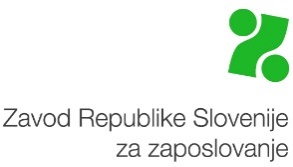 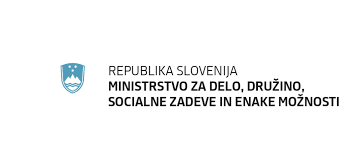 Gradivo za medije 						Ljubljana, 18. 8. 2023Ministrstvo za delo, družino, socialne zadeve in enake možnosti in tudi Zavod RS za zaposlovanje aktivno sodelujeta pri pripravi in izvajanju interventnih ukrepov za ohranjanje delovnih mest in pomoč gospodarstvu pri odpravljanju posledic poplav iz avgusta 2023. Na portalu za delodajalce pri Zavodu za zaposlovanje od včeraj, 17. 8. 2023, delodajalcem zagotavljamo oddajo vloge za povračila nadomestila plače v primeru višje sile in vloge za delno povračilo nadomestila plače za delavca na začasnem čakanju na delo. Vsebina:   Oddaja vlog za višjo silo in čakanje na delo na portalu za delodajalce: Povračilo nadomestila plače v primeru višje sileDelno povračilo nadomestila plače za delavca na začasnem čakanju na deloOmogočena oddaja vlogDelodajalci lahko elektronsko vlogo za višjo silo in čakanje na delo od včeraj, 17. 8. 2023, vložijo na našem Portalu za delodajalce.V Uradnem listu RS, št. 88/2023, je bil objavljen Zakon o spremembah in dopolnitvah zakona o odpravi posledic naravnih nesreč (ZOPNN-F), ki  je pričel veljati 11. avgusta. Novela zakona med drugim ureja tudi interventne ukrepe za odpravo posledic poplav iz avgusta 2023. Pri Zavodu RS za zaposlovanje delodajalcem omogoča uveljavljanje:povračila nadomestila plače v primeru višje sile zaradi posledic naravne nesreče in povračila nadomestila plače na začasnem čakanju na delo.Zaradi odprave posledic poplav v avgustu 2023 lahko delodajalci uveljavljajo tako višjo silo, kot čakanje na delo, saj je delo lahko onemogočeno zaradi obeh razlogov, kot npr.:višja sila je nastala na strani delavca, ker ni mogel priti na delo zaradi npr. neprevozne ceste, plazu ipd., razlog za napotitev delavca na začasno čakanje na delo je nastal na strani delodajalca, ker zaradi posledic poplave začasno ne more zagotavljati izvajanja dela.  Pomembno je, da delodajalci, vlogo vložijo na portalu za delodajalce v 15 dneh od uveljavitve ZOPNN-F (11. avgust 2023),vendar najkasneje do 28. 8. 2023, če so razlogi za odsotnost delavca ali čakanja na delo nastali pred uveljavitvijo zakona, oziroma v 15 dneh od začetka odsotnosti delavca zaradi višje sile ali v 15 dneh od napotitve delavca na začasno čakanje na delo!Povračilo nadomestila plače v primeru višje sileKdo jo lahko uveljavlja?Pravico do ukrepa nadomestila plač delavcev zaradi nezmožnosti opravljanja dela zaradi višje sile zaradi posledic poplav v avgustu 2023 lahko uveljavlja vsak delodajalec v Republiki Sloveniji, razen:neposredni ali posredni uporabnik proračuna Republike Slovenije oziroma proračuna občine, katerega delež prihodkov iz javnih virov je bil v letu 2022 višji od 70 %,delodajalec, ki opravlja finančno ali zavarovalniško dejavnost, ki v skladu s standardno klasifikacijo dejavnosti spada v skupino K, in je imel na dan 3. avgust 2023 več kot deset zaposlenih,tuja diplomatska predstavništva in konzulati, mednarodne organizacije, predstavništva mednarodnih organizacij ter institucije, organi in agencije Evropske unije v Republiki Sloveniji.Kdaj jo lahko uveljavljajo?Povračilo nadomestila plače v primeru višje sile lahko delodajalci uveljavljajo za delavce, ki ne morejo opravljati dela zaradi višje sile ter je posledica naravne nesreče poplav iz avgusta 2023, in sicer gre za primere: nezmožnosti prihoda na delo;nezmožnost opravljanja dela zaradi opravljanja nujnih ravnanj, kot so: odpravljanja škode, zavarovanja življenja, zdravja ljudi, živali, odvračanja in preprečevanja škode;drugih okoliščin, ki preprečujejo opravljanje dela zaradi posledic te naravne nesreče (npr. zaradi zagotavljanja varstva otrok zaradi zaprtja vrtcev ipd.). Pomembno: Delavec mora delodajalca v primeru odsotnosti z dela zaradi višje sile obvestiti v treh delovnih dneh od uveljavitve zakona oziroma od nastanka razloga, in sicer glede vseh okoliščin, ki vplivajo na nastanek višje sile! Obveznost obveščanja je izpolnjena tudi v primeru, če je delavec delodajalca o tem obvestil že pred uveljavitvijo zakona.Kakšne so obveznosti delodajalcev?V času prejemanja povračila izplačanih nadomestil plače zaradi višje sile:morajo delodajalci delavcem izplačevati neto nadomestila plače in poravnavati prispevke za obvezna socialna zavarovanja;delodajalci ne smejo začeti postopka odpovedi pogodbe o zaposlitvi iz poslovnega razloga delavcem, za katere so uveljavljali povračilo izplačanih nadomestil plače;delodajalci ne smejo odpovedati pogodbe o zaposlitvi večjemu številu delavcev iz poslovnih razlogov, razen če je bil program razreševanja presežnih delavcev sprejet že pred 3. avgustom 2023 in niso uveljavljali pravice do povračila izplačanih nadomestil plače za te delavce, ki zaradi višje sile posledic naravne nesreče ne morejo opravljati dela.Za delavca, odsotnega zaradi višje sile, ne morejo uveljavljati povračila izplačanih nadomestil plače, v času teka odpovednega roka. Koliko znaša nadomestilo?Pravica do nadomestila plače delavcu znaša 80 % osnove (povprečne mesečne plače za polni delovni čas iz zadnjih treh mesecev oziroma iz obdobja dela zadnjih treh mesecih pred začetkom odsotnosti), pri čemer nadomestilo plače ne sme biti nižje od minimalne plače. Nadomestilo plače bo delavec lahko prejemal za čas, ko obstajajo okoliščine višje sile, ki opravičujejo odsotnost zaposlenega. Upravičeno izplačana nadomestila plač delavcev, ki zaradi višje sile ne morejo opravljati dela, država delodajalcem povrne v celoti.  Kako uveljaviti povračilo nadomestila plače?Z elektronsko vlogo , ki jo delodajalci predložijo na portalu za delodajalce v 15 dneh od uveljavitve ZOPNN-F oziroma v 15 dneh od začetka odsotnosti delavca zaradi višje sile. Pred prvo uporaba portala se je potrebno registrirati!Katera dokazila so potrebna pri vlogi?K vlogi za uveljavitev povračila nadomestila plače bodo delodajalci morali priložiti izjavo delavca o obstoju okoliščin, ki vplivajo na nastanek višje sile.Kdaj bodo delodajalci prejeli odločbo oziroma izplačilo?Zavod odloči o vlogi v 15 dneh od prejema popolne vloge, zoper katero je možna pritožba na ministrstvo za delo. Povračilo nadomestila plače se bo izplačevalo mesečno, in sicer deseti dan meseca, ki sledi mesecu izplačila nadomestila plače. Povračilo nadomestila plače na začasnem čakanju na deloKdo jo lahko uveljavlja?Pravico do povračila nadomestila plače na začasnem čakanju na delo lahko uveljavljajo vsi delodajalci, ki so bili registrirani na dan 2. avgusta 2023 ter začasno ne morejo zagotavljati dela zaradi posledic poplav (npr. zaradi poplavljenih poslovnih prostorov ali drugih okoliščin, ki onemogočajo delo), razen če niso:neposredni ali posredni uporabnik proračuna Republike Slovenije oziroma proračuna občine,delodajalec, ki opravlja finančno ali zavarovalniško dejavnost, ki spada v skupino K v skladu s standardno klasifikacijo dejavnosti in ima na dan 2. avgust 2023 več kot deset zaposlenih,tuja diplomatska predstavništva in konzulati, mednarodne organizacije, predstavništva mednarodnih organizacij ter institucije, organi in agencije Evropske unije v Republiki Sloveniji.Kdaj jo lahko uveljavljajo? Pravico do delnega povračila nadomestila plače delavcem lahko delodajalci uveljavljajo od 3. avgusta dalje. Delnega povračila nadomestila plače delodajalci ne morejo uveljavljati za:osebo, ki z njim nima sklenjene pogodbe o zaposlitvi,delavca v času odpovednega roka.Pomembno: Delnega povračila nadomestila plače ne morejo uveljaviti za delavca, ki je v času napotitve na začasno čakanje na delo, upravičen do odsotnosti z dela (dopust) ali pridobi pravico do odsotnosti z dela na podlagi predpisov o zdravstvenem zavarovanju, starševskem varstvu ali druge upravičene odsotnosti (bolniška, porodniška, starševsko varstvo) ter pridobi pravico do ustreznega nadomestila plače ali plačila prispevkov!Kakšne so obveznosti delodajalcev?Delavca morajo pisno napotiti na začasno čakanje na delo ter pri tem določiti:- čas začasnega čakanja na delo, - možnosti in način poziva delavcu, da se predčasno vrne na delo ter - višino nadomestila plače.V obdobju prejemanja delnega povračila nadomestila plače za delavce na začasnem čakanju na delo:- morajo delavcem izplačevati nadomestila plače,- ne smejo odrejati nadurnega dela ali začasno prerazporejati delovnega časa, če to lahko opravijo z delavci na začasnem čakanju na delo; - ne smejo začeti postopka odpovedi pogodbe o zaposlitvi iz poslovnega razloga delavcem, ki so jih napotili na začasno čakanje na delo, ali odpovedati pogodbe o zaposlitvi večjemu številu delavcev iz poslovnih razlogov, razen če je bil program razreševanja presežnih delavcev sprejet že pred 3. avgustom 2023 in za te delavce niso uveljavili pravice do delnega povračila nadomestila plače na podlagi ZOPNN-F. - Delavec v času napotitve ohrani vse pravice in obveznosti iz delovnega razmerja, razen tistih, ki so drugače urejene z ZOPNN-F.- Delavec se mora na zahtevo delodajalca vrniti na delo do sedem delovnih dni v tekočem mesecu, pri čemer mora delodajalec takšno zahtevo delavcu posredovati vsaj en dan pred vrnitvijo na delo.- Če delavec v dogovoru z delodajalcem izrabi letni dopust, ima med začasnim čakanjem na delo pravico do nadomestila plače v skladu z zakonom, ki ureja delovna razmerja.Koliko znaša nadomestilo?Nadomestilo plače na začasnem čakanju na delo znaša 80 % nadomestila plače in ne sme biti nižje od minimalne plače. Država zagotovi višino delnega povračila nadomestila plače v višini 80 % nadomestila plače z vsemi davki in prispevki delodajalca (bruto II), pri čemer je višina nadomestila omejena z višino povprečne mesečne plače v državi za mesec maj 2023.Kako uveljaviti povračilo nadomestila plače?Z elektronsko vlogo, ki jo delodajalci predložijo na portalu za delodajalce v 15 dneh od uveljavitve ZOPNN-F oziroma v 15 dneh od začetka odsotnosti delavca zaradi napotitve delavca na začasno čakanje na delo.Pred prvo uporaba portala se je potrebno registrirati!Katera dokazila so potrebna pri vlogi?K vlogi za uveljavljanje  povračila nadomestila plače na začasnem čakanju na delo bodo morali delodajalci predložiti oziroma izpolniti:izjavo za pravilnost podatkov, za katero kazensko in materialno odgovarjajo, da v obdobju, za katerega uveljavljajo delno povračilo nadomestila plače zaradi posledic poplav ne morejo zagotavljati dela delavcem,izjavo, da so zaposlenim do dneva vložitve vloge izplačali plačo in vsa nadomestila plače,dokazila o napotitvi delavcev na začasno čakanje na delo.Kdaj bodo delodajalci prejeli odločbo oziroma izplačilo?Zavod odloči o vlogi v 15 dneh od prejema popolne vloge. Zoper odločbo ni pritožbe, možen pa je upravni spor.Povračilo nadomestila plače se bo izplačevalo mesečno, na podlagi zahtevka, in sicer deseti dan meseca, ki sledi mesecu izplačila nadomestila plače. Za morebitna dodatna pojasnila lahko delodajalci pokličejo brezplačni telefon našega Kontaktnega centra 080 20 55.Kontaktne informacije:Zavod RS za zaposlovanje, Služba za odnose z javnostmiSoj.zrsz@ess.gov.si, www.ess.gov.si